Johny Torres 4-727-283Jorge Cerceño 4-750-1537Historical Overview of Translation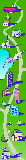 